Қазақстан Республикасы
Қаржы министрінің
2018 жылғы 30 қаңтардағы
№ 87 бұйрығына
7-қосымшаНысан____________________________
(заңды тұлғаның толық атауы/
жеке тұлғаның тегі, аты, әкесінін
аты (болған кезде)
____________________________
(заңды мекенжайы)
____________________________
(нақты мекенжайы/тұрғылықты
жері)
____________________________
(бизнес-сәйкестендіру
нөмірі/жеке сәйкестендіру
нөмірі)
____________________________
(электрондық мекенжайы,
телефон)
____________________________
(мемдекеттік кірістер
органының атауы)Мүлік кепілі шартын жасау туралы өтініш      "Қазақстан Республикасында кедендік реттеу туралы" Қазақстан Республикасының 2017 жылғы 26 желтоқсандағы Кодексінің 101-бабының 1-тармағына сәйкес (бұдан әрі – Кодекс) мүлік шартын жасауға өтінішті кабылдауыңызды сұраймын.      Осы өтінішпен кепілге ұсынылған мүлік ___________________________________      __________________________________________________________________________                  (кепілдегі заттың атауы және оның нақты мекенжайы)      _____________________________________ мынадай талаптарға жауап беретінін      растаймын:      Тиісті ұяшықтардан бір немесе бірнеше ұяшық Х белгісімен белгіленеді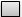 өтімділік болып табылады;

жоғалғаннын немесе бұзылғаннан сақтандырылған (құжат нөмірін (болған кезде) және растайтын құжаттың күні көрсетіледі);

тыйым салынған мүлік болып табылмайды*;

мүлікке мемлекеттік органдармен шектеулер қойылмаған*;

мүлік жеке меншікте және үшінші тұлғалардың құқықтарымен ауыртпалық салынбаған*
      _________________________________________________________________________;      (заңды тұлғаның толық атауы/жеке тұлғаның тегі, аты, әкесінін аты (болған кезде)       **Егер кепіл нысанасы үшінші тұлғаның жеке меншігі болып табылған жағдайда мынадай мәліметтер көрсетіледі: заңды тұлғаның толық атауы/ кепіл нысанының меншік иесі болып табылатын жеке тұлғаның тегі, аты, әкесінің аты (болған кезде); заңды мекенжайы; нақты мекенжайы/тұрғылықты жері; бизнес-сәйкестендіру нөмірі/жеке сәйкестендіру нөмірі; электронды мекенжайы, телефоны.      Өтінішке қосымша:      Мүлік кепілі шартының жобасы ___________________________________________;      Кепілдік мүліктің нарықтық құнын бағалау туралы бағалаушының есебі:      __________________________________________________________________________                              (болған кезде нөмірі және күні)      Кодекстің 101-бабы 8-тармағына сәйкес мүлік кепілі шартын жасаған жағдайда, кедендік баждарды, салықтарды, төлеу жөніндегі (бұдан әрі – міндеттің орындалуын қамтамасыз ету) міндеттерінің орындалуын қамтамасыз етуін қабылдауды сұраймын.      Осы қамтамасыз ету кедендік баждарды, салықтарды төлеу жөніндегі міндеттеменің орындалуын бас қамтамасыз етуі болып табыла маияжоқ
Тиісті ұяшықтардан бір немесе бірнеше ұяшық Х белгісімен белгіленеді:Тиісті ұяшықтардан бір немесе бірнеше ұяшық Х белгісімен белгіленеді:      Қосымша: ___ парақ (-та).      Берген күні: ____________________      Заңды тұлға өкілінің тегі, аты, әкесінін аты (болған кезде) _______      _______________________________________________________________      Тегі, аты, әкесінін аты (болған кезде)_____________________________      Қолы ________________      Ескертпе:      * Егер өтініш берушіде В), Г), Д) тармақшаларында көрсетілген растайтын мәліметтер болған жағдайда, оларды өтініште көрсету қажет.      ** егер кепілдік мүлік шарты үш тарапты болған жағдайда толтырылады.№Тауардың атауыТауардың саны (өлшем бірліктерін көрсету)Еуразиялық экономика одағының сыртқы экономикалық қызметінің тауарлық номерклатурасының кодыКелісімшаттың, коммерциялық құжаттардың нөмірі және күні (болған кезде)кеден операцияларының түрікеден операцияларының түріКодекстің 194-бабыКодекстің 195-бабыКодекстің 196-бабыКодекстің 226-бабыКодекстің 257-бабыКодекстің 354-бабыКодекстің 387-бабыКодекстің 96-бабы 2-тармағының 1) тармақшасыКодекстің 96-бабы 2-тармағының 2) тармақшасыКодекстің 96-бабы 2-тармағының 3) тармақшасыКодекстің 96-бабы 2-тармағының 4) тармақшасыКодекстің 96-бабы 2-тармағының 5) тармақшасыкедендік тізілімге енгізукедендік тізілімге енгізукедендік өкілдеркедендік тасымалдаушыларуәкілетті экономикалық операторлармәліметтер қамтамасыз ету сертификатын ресімдеу қажеттігі жағдайында толтырыладымәліметтер қамтамасыз ету сертификатын ресімдеу қажеттігі жағдайында толтырыладыжөнелтуші кеден органықамтамасыз ету сертификатының тіркеу нөмірі (болған кезде)коммерциялық және көліктік (тасымалдау) құжыттар туралы мәліметтер